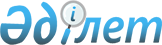 Түркістан қаласын салу шеңберінде жұмыстар және көрсетілетін қызметтер сатып алынатын тұлғаларды айқындау туралыҚазақстан Республикасы Үкіметінің 2019 жылғы 3 маусымдағы № 362 қаулысы.
      "Мемлекеттiк сатып алу туралы" 2015 жылғы 4 желтоқсандағы Қазақстан Республикасының Заңы 39-бабы 3-тармағының 56) тармақшасына сәйкес Қазақстан Республикасының Үкіметі ҚАУЛЫ ЕТЕДІ:
      1. Осы қаулыға қосымшаға сәйкес Түркістан қаласын салу шеңберінде жұмыстар және көрсетілетін қызметтер сатып алынатын тұлғалар айқындалсын.
      2. Осы қаулы қол қойылған күнінен бастап қолданысқа енгізіледі. Түркістан қаласын салу шеңберінде жұмыстар және көрсетілетін қызметтер сатып алынатын тұлғалар
      Ескерту. Қосымшаға өзгерістер енгізілді – ҚР Үкіметінің 31.08.2019 № 644; 08.12.2020 № 835 қаулыларымен.
					© 2012. Қазақстан Республикасы Әділет министрлігінің «Қазақстан Республикасының Заңнама және құқықтық ақпарат институты» ШЖҚ РМК
				
      Қазақстан Республикасының
Премьер-Министрі

А. Мамин
Қазақстан Республикасы
Үкіметінің
2019 жылғы 3 маусымдағы
№ 362 қаулысына
қосымша
Р/с

№
Объектінің атауы
Көрсетілетін қызметтің/жұмыстың атауы
Жеткізушінің атауы
Бизнес сәйкестендіру нөмірі
1
2
3
4
5
І. Инженерлік инфрақұрылым объектілері
І. Инженерлік инфрақұрылым объектілері
І. Инженерлік инфрақұрылым объектілері
І. Инженерлік инфрақұрылым объектілері
І. Инженерлік инфрақұрылым объектілері
1
Түркістан қаласының жаңа шағын ауданына инженерлік инфрақұрылым салу (құрылысты реттеу аймағы - 98 га, су құбыры және кәріз)
инжинирингтік қызметтер
"Стройконсалтинг LTD" ЖШС
010840008441
1
Түркістан қаласының жаңа шағын ауданына инженерлік инфрақұрылым салу (құрылысты реттеу аймағы - 98 га, су құбыры және кәріз)
құрылыс-монтаж жұмыстары
"Бадам-тас Строй" ЖШС
021140000069
2
Түркістан қаласының жаңа шағын ауданына инженерлік инфрақұрылым салу (құрылысты реттеу аймағы – 98 га, көшелер және абаттандыру)
инжинирингтік қызметтер
"Шымкент күрделі құрылыс" ЖШС
060140005103
2
Түркістан қаласының жаңа шағын ауданына инженерлік инфрақұрылым салу (құрылысты реттеу аймағы – 98 га, көшелер және абаттандыру)
құрылыс-монтаж жұмыстары
"Bazis Construction" ЖШС,

"А-СПЕЦСТРОЙ" ЖШС,

"Югдорстрой" ЖШС,

"Лидер-НС Строй" ЖШС
980540001197

060240003319

970940003255

090740017095
3
Түркістан қаласының жаңа шағын ауданына инженерлік инфрақұрылым салу (құрылысты реттеу аймағы - 98 га, электрмен жабдықтау)
инжинирингтік қызметтер
"ТехническийНадзор" ЖШС
160940022044
3
Түркістан қаласының жаңа шағын ауданына инженерлік инфрақұрылым салу (құрылысты реттеу аймағы - 98 га, электрмен жабдықтау)
құрылыс-монтаж жұмыстары
"ЮжКазЭнергоремонт Co.LTD" ЖШС
041040003251
4
Түркістан қаласының жаңа шағын ауданына инженерлік инфрақұрылым салу (құрылысты реттеу аймағы - 98 га, газбен жабдықтау, жылумен жабдықтау)
инжинирингтік қызметтер
"ТехническийНадзор" ЖШС
160940022044
4
Түркістан қаласының жаңа шағын ауданына инженерлік инфрақұрылым салу (құрылысты реттеу аймағы - 98 га, газбен жабдықтау, жылумен жабдықтау)
құрылыс-монтаж жұмыстары
"Транстелеком" ЖШС
991140001226
5
Түркістан қаласының жаңа шағын ауданына инженерлік инфрақұрылым салу (құрылысты реттеу аймағы - 98 га, Арбат көшесі)
инжинирингтік қызметтер
"Тұран құрылыс-1" ЖШС
180240019409
5
Түркістан қаласының жаңа шағын ауданына инженерлік инфрақұрылым салу (құрылысты реттеу аймағы - 98 га, Арбат көшесі)
құрылыс-монтаж жұмыстары
"Bazis Construction" ЖШС
980540001197
6
Түркістан қаласының ӘІО-да бульвар салу
инжинирингтік қызметтер
"Стройконсалтинг LTD" ЖШС
010840008441
6
Түркістан қаласының ӘІО-да бульвар салу
құрылыс-монтаж жұмыстары
"BI Construction Тurkestan"ЖШС,

"Қаратас Майнинг" ЖШС
070340013202

081040005136
7
Түркістан қаласының әкімшілік-іскерлік орталығындағы инженерлік инфрақұрылым салу (жол бөлігі, түзету, № 40 көшеден № 24 көшеге дейін № 9 көше; № 9 көшеден № 13 көшеге дейін № 40 көше; № 24 көшеден № 32 көшеге дейін № 11 көше;

№ 11 көшеден № 9 көшеге дейін № 24 көше; Батыс Еуропа - Батыс Қытай трассасынан № 9 көшеге дейін № 32)
инжинирингтік қызметтер
"Стройконсалтинг LTD" ЖШС
010840008441
7
Түркістан қаласының әкімшілік-іскерлік орталығындағы инженерлік инфрақұрылым салу (жол бөлігі, түзету, № 40 көшеден № 24 көшеге дейін № 9 көше; № 9 көшеден № 13 көшеге дейін № 40 көше; № 24 көшеден № 32 көшеге дейін № 11 көше;

№ 11 көшеден № 9 көшеге дейін № 24 көше; Батыс Еуропа - Батыс Қытай трассасынан № 9 көшеге дейін № 32)
құрылыс-монтаж жұмыстары
"Каратас Майнинг" ЖШС
081040005136
8
Түркістан қаласының әкімшілік-іскерлік орталығында инженерлік инфрақұрылым салу (25 га, электрмен жабдықтау)
инжинирингтік қызметтер
"Тұран құрылыс-1" ЖШС
180240019409
8
Түркістан қаласының әкімшілік-іскерлік орталығында инженерлік инфрақұрылым салу (25 га, электрмен жабдықтау)
құрылыс-монтаж жұмыстары
"ЮжКазЭнергоремонт Co.LTD" ЖШС
041040003251
9
Түркістан қаласының әкімшілік-іскерлік орталығында және жаңа тұрғын алабында инженерлік инфрақұрылым салу (газбен жабдықтау)
инжинирингтік қызметтер
"Стройконсалтинг LTD" ЖШС
010840008441
9
Түркістан қаласының әкімшілік-іскерлік орталығында және жаңа тұрғын алабында инженерлік инфрақұрылым салу (газбен жабдықтау)
құрылыс-монтаж жұмыстары
"Ақ Нұр-строй" ЖШС
070740008012
10
Түркістан қаласының әкімшілік-іскерлік орталығында және жаңа тұрғын алабында инженерлік инфрақұрылым салу (жылумен жабдықтау)
инжинирингтік қызметтер
"Шымкент күрделі құрылыс" ЖШС
060140005103
10
Түркістан қаласының әкімшілік-іскерлік орталығында және жаңа тұрғын алабында инженерлік инфрақұрылым салу (жылумен жабдықтау)
құрылыс-монтаж жұмыстары
"Bazis Construction" ЖШС
980540001197
11
Түркістан қаласының әкімшілік-іскерлік орталығында және жаңа тұрғын алабында инженерлік инфрақұрылым салу (электрмен жабдықтау)
инжинирингтік қызметтер
"Тұран құрылыс-1" ЖШС
180240019409
11
Түркістан қаласының әкімшілік-іскерлік орталығында және жаңа тұрғын алабында инженерлік инфрақұрылым салу (электрмен жабдықтау)
құрылыс-монтаж жұмыстары
"Bazis Construction" ЖШС
980540001197
12
Түркістан қаласының әкімшілік-іскерлік орталығында және жаңа тұрғын алабында инженерлік инфрақұрылым салу (жол бөлігі, № 46 көше; № 44 көше; № 42 көше; № 9 көшеден № 5 көшеге дейін № 40 көше; № 38 көше; № 36 көше; № 34 көше; № 9 көшеден № 5 көшеге дейін № 32 көше;

№ 30 көше; № 28 көше; № 26 көше; № 13 көшеден "Батыс Еуропа - Батыс Қытай" жобаланған трассаға дейін және № 9 көшеден № 5 көшеге дейін № 24 көше;

№ 22 көше; № 20 көше; № 15 көше; № 13 көше; № 7 көше; № 5 көше; № 20 көшеден № 24 көшеге дейін № 9 көше; № 20 көшеден № 24 көшеге дейін № 11 көше)
инжинирингтік қызметтер
"Стройконсалтинг LTD" ЖШС
010840008441
12
Түркістан қаласының әкімшілік-іскерлік орталығында және жаңа тұрғын алабында инженерлік инфрақұрылым салу (жол бөлігі, № 46 көше; № 44 көше; № 42 көше; № 9 көшеден № 5 көшеге дейін № 40 көше; № 38 көше; № 36 көше; № 34 көше; № 9 көшеден № 5 көшеге дейін № 32 көше;

№ 30 көше; № 28 көше; № 26 көше; № 13 көшеден "Батыс Еуропа - Батыс Қытай" жобаланған трассаға дейін және № 9 көшеден № 5 көшеге дейін № 24 көше;

№ 22 көше; № 20 көше; № 15 көше; № 13 көше; № 7 көше; № 5 көше; № 20 көшеден № 24 көшеге дейін № 9 көше; № 20 көшеден № 24 көшеге дейін № 11 көше)
құрылыс-монтаж жұмыстары
"Bazis Construction" ЖШС
980540001197
13
Түркістан қаласының әкімшілік-іскерлік орталығында және жаңа тұрғын алабында инженерлік инфрақұрылым салу (сумен жабдықтау)
инжинирингтік қызметтер
"ТехническийНадзор" ЖШС
160940022044
13
Түркістан қаласының әкімшілік-іскерлік орталығында және жаңа тұрғын алабында инженерлік инфрақұрылым салу (сумен жабдықтау)
құрылыс-монтаж жұмыстары
"Bazis Construction" ЖШС
980540001197
14
Түркістан қаласының әкімшілік-іскерлік орталығында және жаңа тұрғын алабында инженерлік инфрақұрылым салу (кәріз)
инжинирингтік қызметтер
"Фараб құрылыс" ЖШС
120240018182
14
Түркістан қаласының әкімшілік-іскерлік орталығында және жаңа тұрғын алабында инженерлік инфрақұрылым салу (кәріз)
құрылыс-монтаж жұмыстары
"Bazis Construction" ЖШС
980540001197
15
Түркістан қаласының негізгі көшелерінің кәріз жүйесіне ирригациялық науалардан қосылу құрылысы
инжинирингтік қызметтер
"ЕгеменҚұрылыс" ЖШС
120540006506
15
Түркістан қаласының негізгі көшелерінің кәріз жүйесіне ирригациялық науалардан қосылу құрылысы
құрылыс-монтаж жұмыстары
"Өмір жолы" ЖШС
040440006674
16
Түркістан қаласы, Отырар шағын ауданындағы көп қабатты 6 тұрғын үйдің инженерлік инфрақұрылымының құрылысы
инжинирингтік қызметтер
"ТК и З" ЖШС
000540006674
16
Түркістан қаласы, Отырар шағын ауданындағы көп қабатты 6 тұрғын үйдің инженерлік инфрақұрылымының құрылысы
құрылыс-монтаж жұмыстары
"Фирма Қайназар" ЖШС
061140015887
17
Түркістан қаласының әкімшілік-іскерлік орталығындағы № 11 көшенің бойындағы көп қабатты 7 тұрғын үйге инженерлік инфрақұрылым салу (электрмен жабдықтау және газбен жабдықтау, сумен жабдықтау, кәріз, телефондандыру, абаттандыру, кірме жолдар)
жобалау-іздестіру жұмыстары
"Сантехпроект Астана" ЖШС
110640010000
17
Түркістан қаласының әкімшілік-іскерлік орталығындағы № 11 көшенің бойындағы көп қабатты 7 тұрғын үйге инженерлік инфрақұрылым салу (электрмен жабдықтау және газбен жабдықтау, сумен жабдықтау, кәріз, телефондандыру, абаттандыру, кірме жолдар)
инжинирингтік қызметтер
"Тұран құрылыс-1" ЖШС
180240019409
17
Түркістан қаласының әкімшілік-іскерлік орталығындағы № 11 көшенің бойындағы көп қабатты 7 тұрғын үйге инженерлік инфрақұрылым салу (электрмен жабдықтау және газбен жабдықтау, сумен жабдықтау, кәріз, телефондандыру, абаттандыру, кірме жолдар)
құрылыс-монтаж жұмыстары
"Алматы Рroduction Сonstruction & Іnvest" ЖШС
040740001327
18
Түркістан қаласының әкімшілік-іскерлік орталығындағы № 9 көшенің бойындағы көп қабатты 7 тұрғын үйге (№ 8-14) инженерлік инфрақұрылым салу (электрмен жабдықтау және газбен жабдықтау, сумен жабдықтау, кәріз, телефондандыру, абаттандыру, кірме жолдар)
жобалау-іздестіру жұмыстары
"Сантехпроект Астана" ЖШС
110640010000
18
Түркістан қаласының әкімшілік-іскерлік орталығындағы № 9 көшенің бойындағы көп қабатты 7 тұрғын үйге (№ 8-14) инженерлік инфрақұрылым салу (электрмен жабдықтау және газбен жабдықтау, сумен жабдықтау, кәріз, телефондандыру, абаттандыру, кірме жолдар)
инжинирингтік қызметтер
"General Строй Инжиниринг" ЖШС
160840002135
18
Түркістан қаласының әкімшілік-іскерлік орталығындағы № 9 көшенің бойындағы көп қабатты 7 тұрғын үйге (№ 8-14) инженерлік инфрақұрылым салу (электрмен жабдықтау және газбен жабдықтау, сумен жабдықтау, кәріз, телефондандыру, абаттандыру, кірме жолдар)
құрылыс-монтаж жұмыстары
"Ar Kua Group" ЖШС
070640000608
19
Түркістан қаласының әкімшілік-іскерлік орталығындағы № 11 көшенің бойындағы көп қабатты 5 тұрғын үйге (№ 1-5) инженерлік инфрақұрылым салу (электрмен жабдықтау және газбен жабдықтау, сумен жабдықтау, кәріз, телефондандыру, абаттандыру, кірме жолдар)
жобалау-іздестіру жұмыстары
"ЮжКазСпецПроект" жобалау-өндірістік компаниясы" ЖШС
090440003699
19
Түркістан қаласының әкімшілік-іскерлік орталығындағы № 11 көшенің бойындағы көп қабатты 5 тұрғын үйге (№ 1-5) инженерлік инфрақұрылым салу (электрмен жабдықтау және газбен жабдықтау, сумен жабдықтау, кәріз, телефондандыру, абаттандыру, кірме жолдар)
инжинирингтік қызметтер
"Оңтүстік күрделі құрылыс" ЖШС
121140010611
19
Түркістан қаласының әкімшілік-іскерлік орталығындағы № 11 көшенің бойындағы көп қабатты 5 тұрғын үйге (№ 1-5) инженерлік инфрақұрылым салу (электрмен жабдықтау және газбен жабдықтау, сумен жабдықтау, кәріз, телефондандыру, абаттандыру, кірме жолдар)
құрылыс-монтаж жұмыстары
"Санур Строй-А" ЖШС
050840010480
20
Түркістан қаласының әкімшілік-іскерлік орталығындағы № 9 көшенің бойындағы көп қабатты 5 тұрғын үйге (№ 6-10) инженерлік инфрақұрылым салу (электрмен жабдықтау және газбен жабдықтау, сумен жабдықтау, кәріз, телефондандыру, абаттандыру, кірме жолдар)
жобалау-іздестіру жұмыстары
"ЮжКазСпецПроект" жобалау-өндірістік компаниясы" ЖШС
090440003699
20
Түркістан қаласының әкімшілік-іскерлік орталығындағы № 9 көшенің бойындағы көп қабатты 5 тұрғын үйге (№ 6-10) инженерлік инфрақұрылым салу (электрмен жабдықтау және газбен жабдықтау, сумен жабдықтау, кәріз, телефондандыру, абаттандыру, кірме жолдар)
инжинирингтік қызметтер
"Мир-Строй и Компания" ЖШС
091240003496
20
Түркістан қаласының әкімшілік-іскерлік орталығындағы № 9 көшенің бойындағы көп қабатты 5 тұрғын үйге (№ 6-10) инженерлік инфрақұрылым салу (электрмен жабдықтау және газбен жабдықтау, сумен жабдықтау, кәріз, телефондандыру, абаттандыру, кірме жолдар)
құрылыс-монтаж жұмыстары
"Санур Строй-А" ЖШС
050840010480
21
Түркістан қаласының "Отырар" шағын ауданында инженерлік инфрақұрылым салу. І кезек. Су тарту жүйесі және су тарту құрылыстары
инжинирингтік қызметтер
"Стройконсалтинг LTD" ЖШС
010840008441
21
Түркістан қаласының "Отырар" шағын ауданында инженерлік инфрақұрылым салу. І кезек. Су тарту жүйесі және су тарту құрылыстары
құрылыс-монтаж жұмыстары
"Bazis Construction" ЖШС
980540001197
22
Түркістан облысы, Түркістан қаласы, Отырар шағын ауданындағы көп қабатты 20 тұрғын үйлерге инженерлік-коммуникациялық инфрақұрылымын салу (электрмен жабдықтау)
инжинирингтік қызметтер
"Стройконсалтинг LTD" ЖШС
010840008441
23
Түркістан қаласы ӘІО "Turkistan jana gala" тұрғын үй кешеніне инженерлік инфрақұрылым (абаттандыру, газбен, сумен, кәрізбен, телефонмен, электрмен, подъезд жолдарымен) құрылысы
инжинирингтік қызметтер
"ТехническийНадзор" ЖШС
160940022044
23
Түркістан қаласы ӘІО "Turkistan jana gala" тұрғын үй кешеніне инженерлік инфрақұрылым (абаттандыру, газбен, сумен, кәрізбен, телефонмен, электрмен, подъезд жолдарымен) құрылысы
құрылыс-монтаж жұмыстары
"Комби-строй-І" ЖШС
030140000622
24
Түркістан қаласында қуаты 60 Гкал/сағат болатын жойғыш қазандығы бар қуаты 50 МВт бу-газ қондырғысын салу
жобалау-іздестіру жұмыстары
"Институт "КАЗНИПИЭнергопром" АҚ
910840000078
24
Түркістан қаласында қуаты 60 Гкал/сағат болатын жойғыш қазандығы бар қуаты 50 МВт бу-газ қондырғысын салу
инжинирингтік қызметтер
"Отес Актобе" ЖШС
090140007899
24
Түркістан қаласында қуаты 60 Гкал/сағат болатын жойғыш қазандығы бар қуаты 50 МВт бу-газ қондырғысын салу
құрылыс-монтаж жұмыстары
"Промстрой-Энерго" ЖШС
031040000364
25
Түркістан қаласындағы халықаралық әуежай үшін инженерлік инфрақұрылым салу
инжинирингтік қызметтер
"Отес Актобе" ЖШС
090140007899
25
Түркістан қаласындағы халықаралық әуежай үшін инженерлік инфрақұрылым салу
құрылыс-монтаж жұмыстары
"Компания Союз XXI" ЖШС
081140002928
26
Түркістан қаласында 110 кВ тиісті желісі бар 110 кВ жобаланатын қосалқы станциясын айнала қоршау үшін 110 кВ электр беру желісін салу
жобалау-іздестіру жұмыстары
"Южэнерго

проект" ЖШС
970840003073
26
Түркістан қаласында 110 кВ тиісті желісі бар 110 кВ жобаланатын қосалқы станциясын айнала қоршау үшін 110 кВ электр беру желісін салу
инжинирингтік қызметтер
"Отес Актобе" ЖШС,

"Акмол Тех Надзор" ЖШС
090140007899

180840000023
26
Түркістан қаласында 110 кВ тиісті желісі бар 110 кВ жобаланатын қосалқы станциясын айнала қоршау үшін 110 кВ электр беру желісін салу
құрылыс-монтаж жұмыстары
"Стройсервис-97" ЖШС,

"Спецфундамент

строй" ЖШС
041140010872

060240008301
27
Түркістан қаласында Қызылорда тас жолы бойында қуаты 2х25 МВА 110 кВ желісі бар 110/35/10 кВ "Солтүстік" қосалқы станциясын салу
инжинирингтік қызметтер
"Atlas Engineering" ЖШС,

"ХАН-СТРОЙ МОНТАЖ" ЖШС
090440015236

180940032848
27
Түркістан қаласында Қызылорда тас жолы бойында қуаты 2х25 МВА 110 кВ желісі бар 110/35/10 кВ "Солтүстік" қосалқы станциясын салу
құрылыс-монтаж жұмыстары
"Карэлектроспец

строй" ЖШС,

"Спецфундамент

строй" ЖШС
041240005750

060240008301
28
Түркістан қаласында Жамбыл мектебінің жанындағы тұрғын алапта 10/0,4 кВ электр желілерін салу
инжинирингтік қызметтер
"Отес Актобе" ЖШС
090140007899
28
Түркістан қаласында Жамбыл мектебінің жанындағы тұрғын алапта 10/0,4 кВ электр желілерін салу
құрылыс-монтаж жұмыстары
"Авторемстрой ЛТД" ЖШС
060240008062
29
Түркістан қаласында "Шипа су" жанындағы тұрғын алапта 10/0,4 кВ электр желілерін салу
инжинирингтік қызметтер
"Atlas Engineering" ЖШС
090440015236
29
Түркістан қаласында "Шипа су" жанындағы тұрғын алапта 10/0,4 кВ электр желілерін салу
құрылыс-монтаж жұмыстары
"ЮжКазЭнергоремонт Co.LTD" ЖШС
041040003251
30
Түркістан қаласында "Бірлік" тұрғын алабында 10/0,4 кВ электр желілерін салу
инжинирингтік қызметтер
"Отес Актобе" ЖШС
090140007899
30
Түркістан қаласында "Бірлік" тұрғын алабында 10/0,4 кВ электр желілерін салу
құрылыс-монтаж жұмыстары
"Стройсервис-97" ЖШС
041140010872
31
Түркістан қаласының Шавгар шағын ауданында № 22 мектептің жанындағы тұрғын алапта 10/0,4 кВ электр желілерін салу
инжинирингтік қызметтер
"Atlas Engineering" ЖШС
090440015236
31
Түркістан қаласының Шавгар шағын ауданында № 22 мектептің жанындағы тұрғын алапта 10/0,4 кВ электр желілерін салу
құрылыс-монтаж жұмыстары
"Стройсервис-97" ЖШС
041140010872
32
Түркістан қаласында 10-0,4 кВ кабель желілерін салу (мәдени-тарихи орталық, Б. Саттарханов, Тәуке хан, Абылай хан, С. Ерубаев көшелері, барлығы 28 көше)
жобалау-іздестіру жұмыстары
"СК РАОЛ "ИНВЕСТ" ЖШС
090640015759
32
Түркістан қаласында 10-0,4 кВ кабель желілерін салу (мәдени-тарихи орталық, Б. Саттарханов, Тәуке хан, Абылай хан, С. Ерубаев көшелері, барлығы 28 көше)
инжинирингтік қызметтер
"Отес Актобе" ЖШС,

"Аксустроймаркет" ЖШС
090140007899

170640020782
32
Түркістан қаласында 10-0,4 кВ кабель желілерін салу (мәдени-тарихи орталық, Б. Саттарханов, Тәуке хан, Абылай хан, С. Ерубаев көшелері, барлығы 28 көше)
құрылыс-монтаж жұмыстары
"ЮжКазЭнерго

ремонт Co.​LTD" ЖШС
041040003251
33
Кентау қаласынан Түркістан қаласының резервуарына дейін магистральдық су тартқыш салу
инжинирингтік қызметтер
"Atlas Engineering" ЖШС
090440015236
33
Кентау қаласынан Түркістан қаласының резервуарына дейін магистральдық су тартқыш салу
құрылыс-монтаж жұмыстары
"Каратас Майнинг" ЖШС
081040005136
34
Түркістан қаласында көшелік су құбыры желілерін салу (7 айналма қоршау) 2-кезек
инжинирингтік қызметтер
"Отес Актобе" ЖШС
090140007899
34
Түркістан қаласында көшелік су құбыры желілерін салу (7 айналма қоршау) 2-кезек
құрылыс-монтаж жұмыстары
"КомплектМонтажСтрой KZ" ЖШС
971140001133
35
Түркістан қаласында мақта зауытының шағын ауданындағы су құбыры желілерін реконструкциялау
жобалау-іздестіру жұмыстары
"Проектно-строительная компания "ППК" ЖШС
990940000452
35
Түркістан қаласында мақта зауытының шағын ауданындағы су құбыры желілерін реконструкциялау
инжинирингтік қызметтер
"Atlas Engineering" ЖШС,

"Абил Строй Инжиниринг" ЖШС
090440015236

151240009111
35
Түркістан қаласында мақта зауытының шағын ауданындағы су құбыры желілерін реконструкциялау
құрылыс-монтаж жұмыстары
"Үш-сай" ЖШС,

"Ақ Нұр-строй" ЖШС
021140005377

070740008012
36
Түркістан қаласында жаңа құрылыс, 1, 2-шағын аудандардың және жөндеу зауытының су құбыры желілерін реконструкциялау
жобалау-іздестіру жұмыстары
"Инженерлік жобалау институты" ЖШС
920640000250
36
Түркістан қаласында жаңа құрылыс, 1, 2-шағын аудандардың және жөндеу зауытының су құбыры желілерін реконструкциялау
инжинирингтік қызметтер
"Орда Құрылыс Инжиниринг" ЖШС,

"Батыр Алем СБ" ЖШС
140240018621

130240020215
36
Түркістан қаласында жаңа құрылыс, 1, 2-шағын аудандардың және жөндеу зауытының су құбыры желілерін реконструкциялау
құрылыс-монтаж жұмыстары
"Құрылыс ТЭД"

ЖШС
041040017628
37
Түркістан қаласында Иассы және Шавгар шағын аудандарының су құбыры желілерін реконструкциялау
жобалау-іздестіру жұмыстары
"Водоканал-консалтинг, инжиниринг" ЖШС
031240005888
37
Түркістан қаласында Иассы және Шавгар шағын аудандарының су құбыры желілерін реконструкциялау
инжинирингтік қызметтер
"Atlas Engineering" ЖШС,

"САЙРАМ ҚҰРЫЛЫС" ЖШС
090440015236

060440004017
37
Түркістан қаласында Иассы және Шавгар шағын аудандарының су құбыры желілерін реконструкциялау
құрылыс-монтаж жұмыстары
"АзияСервис-AS" ЖШС,

"Зи-Дан" ЖШС
030240015872

021140006454
38
Түркістан қаласында орталық бас тоғанның қосымша резервуарын салу
инжинирингтік қызметтер
"Отес Актобе" ЖШС,

"Абил Строй Инжиниринг" ЖШС
090140007899

151240009111
38
Түркістан қаласында орталық бас тоғанның қосымша резервуарын салу
құрылыс-монтаж жұмыстары
"Комплектмонтаж

строй KZ" ЖШС
971140001133
39
Түркістан қаласының Бекзат шағын ауданына кәріз желілерін салу
инжинирингтік қызметтер
"Отес Актобе" ЖШС,

"Аксустрой

маркет" ЖШС
090140007899

170640020782
39
Түркістан қаласының Бекзат шағын ауданына кәріз желілерін салу
құрылыс-монтаж жұмыстары
"Құрылыс ТЭД" ЖШС
041040017628
40
Түркістан қаласының Түркістан-Қызылорда трассасының бойындағы тұрғын алапқа кәріз желілерін салу
инжинирингтік қызметтер
"Atlas Engineering" ЖШС
090440015236
40
Түркістан қаласының Түркістан-Қызылорда трассасының бойындағы тұрғын алапқа кәріз желілерін салу
құрылыс-монтаж жұмыстары
"Арал сервис" ЖШС
051040002572
41
Түркістан қаласының Шавгар шағын ауданының Ортақ тұрғын алабына кәріз желілерін салу
инжинирингтік қызметтер
"Отес Актобе" ЖШС,

"ХАН-СТРОЙ МОНТАЖ" ЖШС
090140007899

180940032848
41
Түркістан қаласының Шавгар шағын ауданының Ортақ тұрғын алабына кәріз желілерін салу
құрылыс-монтаж жұмыстары
"Taimas Construction Company" ЖШС
990840008434
42
Түркістан қаласының Отырар шағын ауданына кәріз желілерін салу
жобалау-іздестіру жұмыстары
"Синтез" ЖШС
930840000478
42
Түркістан қаласының Отырар шағын ауданына кәріз желілерін салу
инжинирингтік қызметтер
"Орда Құрылыс Инжиниринг" ЖШС
140240018621
42
Түркістан қаласының Отырар шағын ауданына кәріз желілерін салу
құрылыс-монтаж жұмыстары
"АзияСервис-AS" ЖШС
030240015872
43
Түркістан қаласының Иассы шағын ауданының Ыждыхат тұрғын алабына кәріз желілерін салу
жобалау-іздестіру жұмыстары
"Проектно-строительная компания "ППК" ЖШС
990940000452
43
Түркістан қаласының Иассы шағын ауданының Ыждыхат тұрғын алабына кәріз желілерін салу
инжинирингтік қызметтер
"Отес Актобе" ЖШС,

"Акмол Тех Надзор" ЖШС,
090140007899

180840000023
43
Түркістан қаласының Иассы шағын ауданының Ыждыхат тұрғын алабына кәріз желілерін салу
құрылыс-монтаж жұмыстары
"Taimas Construction Company" ЖШС
990840008434
44
Түркістан қаласының Иассы шағын ауданының Бірлік тұрғын алабына кәріз желілерін салу
инжинирингтік қызметтер
"Atlas Engineering" ЖШС
090440015236
44
Түркістан қаласының Иассы шағын ауданының Бірлік тұрғын алабына кәріз желілерін салу
құрылыс-монтаж жұмыстары
"Компания НурайСтрой" ЖШС,

"СВАТ-КОКШЕ" ЖШС
040840003535

010440008239
45
Түркістан қаласының Тұран тұрғын алабына кәріз желілерін салу
жобалау-іздестіру жұмыстары
"Водоканал-консалтинг, инжиниринг" ЖШС
031240005888
45
Түркістан қаласының Тұран тұрғын алабына кәріз желілерін салу
инжинирингтік қызметтер
"Отес Актобе" ЖШС
090140007899
45
Түркістан қаласының Тұран тұрғын алабына кәріз желілерін салу
құрылыс-монтаж жұмыстары
"Үш-сай" ЖШС
021140005377
46
Түркістан қаласының әкімшілік-іскерлік орталығынан № 21 КСС дейін кәріздік коллектор салу
инжинирингтік қызметтер
"Atlas Engineering" ЖШС
090440015236
46
Түркістан қаласының әкімшілік-іскерлік орталығынан № 21 КСС дейін кәріздік коллектор салу
құрылыс-монтаж жұмыстары
"Bazis Construction" ЖШС
980540001197
47
Түркістан облысының Түркістан қаласында кәріздік тазарту құрылыстарын салу (75 мың текше метрге кеңейту)
жобалау-іздестіру жұмыстары
"Инженерлік жобалау институты" ЖШС
920640000250
47
Түркістан облысының Түркістан қаласында кәріздік тазарту құрылыстарын салу (75 мың текше метрге кеңейту)
инжинирингтік қызметтер
"Отес Актобе" ЖШС
090140007899
47
Түркістан облысының Түркістан қаласында кәріздік тазарту құрылыстарын салу (75 мың текше метрге кеңейту)
құрылыс-монтаж жұмыстары
"Bazis Construction" ЖШС
980540001197
48
Түркістан қаласының әкімшілік-іскерлік орталығынан кәріздік тазарту станциясына дейін магистральдық кәріздік коллектор салу (2-кезек)
жобалау-іздестіру жұмыстары
"СК РАОЛ "ИНВЕСТ" ЖШС
090640015759
48
Түркістан қаласының әкімшілік-іскерлік орталығынан кәріздік тазарту станциясына дейін магистральдық кәріздік коллектор салу (2-кезек)
инжинирингтік қызметтер
"Atlas Engineering" ЖШС,

"Строй Инновация kz" ЖШС
090440015236

170740015135
48
Түркістан қаласының әкімшілік-іскерлік орталығынан кәріздік тазарту станциясына дейін магистральдық кәріздік коллектор салу (2-кезек)
құрылыс-монтаж жұмыстары
"Компания НурайСтрой" ЖШС, "ЛидерСтрой

Проект-2002" ЖШС
040840003535

020140012021
49
Түркістан қаласында индустриялық аймақты 310 га кеңейту және инфрақұрылым тарту
жобалау-іздестіру жұмыстары
"Әсем Жоба құрылыс" ЖШС
061240011213
49
Түркістан қаласында индустриялық аймақты 310 га кеңейту және инфрақұрылым тарту
инжинирингтік қызметтер
"Отес Актобе" ЖШС
090140007899
49
Түркістан қаласында индустриялық аймақты 310 га кеңейту және инфрақұрылым тарту
құрылыс-монтаж жұмыстары
"Казахстанский завод трубной изоляции" ЖШС
041240007836
50
Аэродиспетчер мұнарасының техникалық ғимараты
жобалау-іздестіру жұмыстары
"ҚазАэроЖоба" ғылыми-зерттеу және жобалау-іздестіру институты" АҚ
930940000560
50
Аэродиспетчер мұнарасының техникалық ғимараты
инжинирингтік қызметтер
"Астана-Технадзор" ЖШС
120840001080
50
Аэродиспетчер мұнарасының техникалық ғимараты
құрылыс-монтаж жұмыстары
"ТАР-СТРОЙ"ЖШС
991240000648
51
Далалық датчиктер жиынтығы бар аэронавигациялық және метеорологиялық жабдықтар (АМИС)
жобалау-іздестіру жұмыстары
"ҚазАэроЖоба" ғылыми-зерттеу және жобалау-іздестіру институты" АҚ
930940000560
51
Далалық датчиктер жиынтығы бар аэронавигациялық және метеорологиялық жабдықтар (АМИС)
инжинирингтік қызметтер
"Астана-Технадзор" ЖШС
120840001080
51
Далалық датчиктер жиынтығы бар аэронавигациялық және метеорологиялық жабдықтар (АМИС)
құрылыс-монтаж жұмыстары
"ТАР-СТРОЙ"ЖШС
991240000648
52
Радиооқшаулау кешенін, АРТ мен ӘҚБ АЖ және т.б қоса алғанда, бақылау кешені
жобалау-іздестіру жұмыстары
"ҚазАэроЖоба" ғылыми-зерттеу және жобалау-іздестіру институты" АҚ
930940000560
52
Радиооқшаулау кешенін, АРТ мен ӘҚБ АЖ және т.б қоса алғанда, бақылау кешені
инжинирингтік қызметтер
"Астана-Технадзор" ЖШС
120840001080
52
Радиооқшаулау кешенін, АРТ мен ӘҚБ АЖ және т.б қоса алғанда, бақылау кешені
құрылыс-монтаж жұмыстары
"RTC" ("РТС") ЖШС
010840002670
53
ӨЖЖ, VCS, AFTN, ATN қоса алғанда, байланыс кешені, соңғы миля, ТОБЛ сақинасы және т.б.
жобалау-іздестіру жұмыстары
"Тимир" ЖШС
971140000274
53
ӨЖЖ, VCS, AFTN, ATN қоса алғанда, байланыс кешені, соңғы миля, ТОБЛ сақинасы және т.б.
инжинирингтік қызметтер
"Астана-Технадзор" ЖШС
120840001080
53
ӨЖЖ, VCS, AFTN, ATN қоса алғанда, байланыс кешені, соңғы миля, ТОБЛ сақинасы және т.б.
құрылыс-монтаж жұмыстары
"ASTEL" (АСТЕЛ) АҚ
011140001666
54
Байланысты қоса алғанда, VOR/DME азимутальды қашықтан өлшейтін радиомаякты қоса алғанда навигация кешені
жобалау-іздестіру жұмыстары
"ҚазАэроЖоба" ғылыми-зерттеу және жобалау-іздестіру институты" АҚ
930940000560
54
Байланысты қоса алғанда, VOR/DME азимутальды қашықтан өлшейтін радиомаякты қоса алғанда навигация кешені
инжинирингтік қызметтер
"Астана-Технадзор" ЖШС
120840001080
54
Байланысты қоса алғанда, VOR/DME азимутальды қашықтан өлшейтін радиомаякты қоса алғанда навигация кешені
құрылыс-монтаж жұмыстары
"Бозашы" ЖШС
970740007307
55
Түркістан облысының Түркістан және Кентау қалаларында суармалы жерлердің сумен қамтамасыз етілуін арттыру мақсатында Арыс-Түркістан магистральдық арнасын толықтыру үшін Сырдария өзенінен машиналық арна салу
техникалық-экономикалық негіздеме
"Turkestan Engineering" ЖШС
971240001573
55
Түркістан облысының Түркістан және Кентау қалаларында суармалы жерлердің сумен қамтамасыз етілуін арттыру мақсатында Арыс-Түркістан магистральдық арнасын толықтыру үшін Сырдария өзенінен машиналық арна салу
жобалау-іздестіру жұмыстары
"Turkestan Engineering" ЖШС
971240001573
55
Түркістан облысының Түркістан және Кентау қалаларында суармалы жерлердің сумен қамтамасыз етілуін арттыру мақсатында Арыс-Түркістан магистральдық арнасын толықтыру үшін Сырдария өзенінен машиналық арна салу
инжинирингтік қызметтер
"Стройконсалтинг LTD" ЖШС
010840008441
55
Түркістан облысының Түркістан және Кентау қалаларында суармалы жерлердің сумен қамтамасыз етілуін арттыру мақсатында Арыс-Түркістан магистральдық арнасын толықтыру үшін Сырдария өзенінен машиналық арна салу
құрылыс-монтаж жұмыстары
"Каратас Майнинг" ЖШС,

"Спецфундамент

строй" ЖШС
081040005136

060240008301
56
Түркістан облысының Түркістан қаласындағы Шошқакөл өзен жүйесін жаңғырту жөніндегі кешенді іс-шаралар құрылысы
техникалық-экономикалық негіздеме
"Южказагропромпроект" ЖШС
940340001757
56
Түркістан облысының Түркістан қаласындағы Шошқакөл өзен жүйесін жаңғырту жөніндегі кешенді іс-шаралар құрылысы
жобалау-іздестіру жұмыстары
"Южказагропромпроект" ЖШС
940340001757
56
Түркістан облысының Түркістан қаласындағы Шошқакөл өзен жүйесін жаңғырту жөніндегі кешенді іс-шаралар құрылысы
инжинирингтік қызметтер
"Стройконсалтинг LTD" ЖШС
010840008441
56
Түркістан облысының Түркістан қаласындағы Шошқакөл өзен жүйесін жаңғырту жөніндегі кешенді іс-шаралар құрылысы
құрылыс-монтаж жұмыстары
"Каратас Майнинг" ЖШС
081040005136
ІІ. Әлеуметтік инфрақұрылым объектілері
ІІ. Әлеуметтік инфрақұрылым объектілері
ІІ. Әлеуметтік инфрақұрылым объектілері
ІІ. Әлеуметтік инфрақұрылым объектілері
ІІ. Әлеуметтік инфрақұрылым объектілері
57
Түркістан қаласында 610 кереуеттік облыстық көпбейінді медицина орталығын салу
инжинирингтік қызметтер
"Стройконсалтинг LTD" ЖШС
010840008441
57
Түркістан қаласында 610 кереуеттік облыстық көпбейінді медицина орталығын салу
құрылыс-монтаж жұмыстары
"BI Construction Тurkestan" ЖШС
070340013202
58
Түркістан қаласында қалалық балалар ауруханасының 190 орындық емдеу корпусын салу
жобалау-іздестіру жұмыстары
"Орта Азия жобалау-құрылыс компаниясы" ЖШС
010140003366
58
Түркістан қаласында қалалық балалар ауруханасының 190 орындық емдеу корпусын салу
инжинирингтік қызметтер
"Стройконсалтинг LTD" ЖШС
010840008441
58
Түркістан қаласында қалалық балалар ауруханасының 190 орындық емдеу корпусын салу
құрылыс-монтаж жұмыстары
"Bazis Construction" ЖШС,

"Эристайл-Казахстан" ЖШС
980540001197

030440005327
59
Түркістан қаласының Отырар шағын ауданында 900 орындық мектеп салу
инжинирингтік қызметтер
"Фараб құрылыс" ЖШС
120240018182
59
Түркістан қаласының Отырар шағын ауданында 900 орындық мектеп салу
құрылыс-монтаж жұмыстары
"Ныш-Ер" ЖШС
080540005677
60
Түркістан қаласының Отырар шағын ауданында 1200 орындық мектеп салу
инжинирингтік қызметтер
"Фараб құрылыс" ЖШС,

"CES Group KZ" ЖШС
120240018182

160640006140
60
Түркістан қаласының Отырар шағын ауданында 1200 орындық мектеп салу
құрылыс-монтаж жұмыстары
"Берен" ЖШС,

"Авторемстрой ЛТД" ЖШС
010940002119

060240008062
61
Түркістан қаласының Отырар шағын ауданында 1200 орындық мектеп салу
инжинирингтік қызметтер
"Стройконсалтинг LTD" ЖШС
010840008441
61
Түркістан қаласының Отырар шағын ауданында 1200 орындық мектеп салу
құрылыс-монтаж жұмыстары
"МТС-Төлеген" ЖШС
040240006042
62
Түркістан қаласында теннис орталығын салу
инжинирингтік қызметтер
"ЗКА Проект" ЖШС
150740010745
62
Түркістан қаласында теннис орталығын салу
құрылыс-монтаж жұмыстары
"А.Р.Т.-Құрылыс" ЖШС,

"А-СПЕЦ

СТРОЙ" ЖШС
050140006259

060240003319
63
Түркістан қаласында қолөнер шеберлері орталығын реконструкциялау
жобалау-іздестіру жұмыстары
"Базис жобалау институты" ЖШС
000540001174
63
Түркістан қаласында қолөнер шеберлері орталығын реконструкциялау
инжинирингтік қызметтер
"Шымкент-Құрылыс Ж.Қ." ЖШС
060740006548
63
Түркістан қаласында қолөнер шеберлері орталығын реконструкциялау
құрылыс-монтаж жұмыстары
"Bazis Construction" ЖШС
980540001197
64
Түркістан облысында сауықтыру кешенін (резиденция) салу
жобалау-іздестіру жұмыстары
"ТАҢ-1" ЖШС
020840004574
64
Түркістан облысында сауықтыру кешенін (резиденция) салу
инжинирингтік қызметтер
"ЗКА Проект" ЖШС
150740010745
64
Түркістан облысында сауықтыру кешенін (резиденция) салу
құрылыс-монтаж жұмыстары
"А.Р.Т.-Құрылыс" ЖШС
050140006259
65
Түркістан облысында туристік-рекреациялық орталықтың инженерлік инфрақұрылымын салу (I кезек)
жобалау-іздестіру жұмыстары
"Тритон-Проект" ЖШС
020240019190
65
Түркістан облысында туристік-рекреациялық орталықтың инженерлік инфрақұрылымын салу (I кезек)
инжинирингтік қызметтер
"Стройконсал

тинг LTD" ЖШС
010840008441
65
Түркістан облысында туристік-рекреациялық орталықтың инженерлік инфрақұрылымын салу (I кезек)
құрылыс-монтаж жұмыстары
"Алматы-Строй-Контракт" ЖШС, "Казстрой

подряд" ЖШС, "BAS Construction" ЖШС
020840003869

050540001531

060240001154
66
Түркістан қаласында

туристік-рекреациялық орталықтың инженерлік инфрақұрылымын салу (II кезек, жасанды көл)
жобалау-іздестіру жұмыстары
"Тритон-Проект" ЖШС
020240019190
66
Түркістан қаласында

туристік-рекреациялық орталықтың инженерлік инфрақұрылымын салу (II кезек, жасанды көл)
инжинирингтік қызметтер
"Стройконсалтинг LTD" ЖШС
010840008441
66
Түркістан қаласында

туристік-рекреациялық орталықтың инженерлік инфрақұрылымын салу (II кезек, жасанды көл)
құрылыс-монтаж жұмыстары
"Алматы-Строй-Контракт" ЖШС, "Павлодар өзен порты" АҚ, "BAS Construction" ЖШС
020840003869

940140001393

060240001154
ІІІ. Көліктік инфрақұрылым объектілерін дамыту
ІІІ. Көліктік инфрақұрылым объектілерін дамыту
ІІІ. Көліктік инфрақұрылым объектілерін дамыту
ІІІ. Көліктік инфрақұрылым объектілерін дамыту
ІІІ. Көліктік инфрақұрылым объектілерін дамыту
67
Түркістан қаласының Абылай хан көшесін күрделі жөндеу
инжинирингтік қызметтер
"ШЫҢҒЫС-1987" ЖШС
070340013123
67
Түркістан қаласының Абылай хан көшесін күрделі жөндеу
құрылыс-монтаж жұмыстары
"Т.М.М. Береке" ЖШС
050640006792
68
Түркістан қаласында Тәуке хан даңғылын, С. Қожанов көшесін, Қазыбек би көшесін, Байбұрт көшесін, Әмір Темір көшесін, 
Ғ. Мүсірепов көшесін, Әйтеке би көшесін орташа жөндеу
жобалау-іздестіру жұмыстары
"Алматы Жоба" ЖШС
050840006402
68
Түркістан қаласында Тәуке хан даңғылын, С. Қожанов көшесін, Қазыбек би көшесін, Байбұрт көшесін, Әмір Темір көшесін, 
Ғ. Мүсірепов көшесін, Әйтеке би көшесін орташа жөндеу
инжинирингтік қызметтер
"ЕгеменҚұрылыс" ЖШС
120540006506
68
Түркістан қаласында Тәуке хан даңғылын, С. Қожанов көшесін, Қазыбек би көшесін, Байбұрт көшесін, Әмір Темір көшесін, 
Ғ. Мүсірепов көшесін, Әйтеке би көшесін орташа жөндеу
құрылыс-монтаж жұмыстары
"Отау-Строй" ЖШС
040140001989
69
Түркістан қаласында Т. Бокин көшесін, Қожанов пен Талқанбаев көшелерінің арасындағы жолды, Талқанбаев көшесін, Төреқұлов көшесін, Қарадауов көшесін, Сәтпаев көшесін, Шолпан көшесін, Тоқтаров көшесін, М. Мәдіқожаев көшесін, М. Мәдіқожаев № 1 тұйық көшесін, Сырғақ батыр көшесін, Талқанбаев көшесін, 
К. Байсейітова көшесін, Сейфуллин көшесін, Шолпан өткелін, М. Мәдіқожаев № 2 тұйық көшесін, Қожанов тұйық көшесін, Қонаев тұйық көшесін, Төреқұлов тұйық көшесін, Шипа су көшесін орташа жөндеу
жобалау-іздестіру жұмыстары
"Алматы Жоба" ЖШС
050840006402
69
Түркістан қаласында Т. Бокин көшесін, Қожанов пен Талқанбаев көшелерінің арасындағы жолды, Талқанбаев көшесін, Төреқұлов көшесін, Қарадауов көшесін, Сәтпаев көшесін, Шолпан көшесін, Тоқтаров көшесін, М. Мәдіқожаев көшесін, М. Мәдіқожаев № 1 тұйық көшесін, Сырғақ батыр көшесін, Талқанбаев көшесін, 
К. Байсейітова көшесін, Сейфуллин көшесін, Шолпан өткелін, М. Мәдіқожаев № 2 тұйық көшесін, Қожанов тұйық көшесін, Қонаев тұйық көшесін, Төреқұлов тұйық көшесін, Шипа су көшесін орташа жөндеу
инжинирингтік қызметтер
"ШЫҢҒЫС-1987" ЖШС
070340013123
69
Түркістан қаласында Т. Бокин көшесін, Қожанов пен Талқанбаев көшелерінің арасындағы жолды, Талқанбаев көшесін, Төреқұлов көшесін, Қарадауов көшесін, Сәтпаев көшесін, Шолпан көшесін, Тоқтаров көшесін, М. Мәдіқожаев көшесін, М. Мәдіқожаев № 1 тұйық көшесін, Сырғақ батыр көшесін, Талқанбаев көшесін, 
К. Байсейітова көшесін, Сейфуллин көшесін, Шолпан өткелін, М. Мәдіқожаев № 2 тұйық көшесін, Қожанов тұйық көшесін, Қонаев тұйық көшесін, Төреқұлов тұйық көшесін, Шипа су көшесін орташа жөндеу
құрылыс-монтаж жұмыстары
"АҚ-ЖОЛ" ЖШС
030340003832
70
Түркістан қаласында Сайрам көшесін, Ататүрік көшесін, Ататүрік № 1, 2, 3, 4, 5, 6 тұйық көшесін, Үсенов көшесін, Мыңбасы көшесін, Міркемелов көшесін, Мұсабеков көшесін, Ш. Ғаниев көшесін, Сұлтанов көшесін, Ерубаев № 1-2 тұйық көшесін, М. Тыныштықұлов көшесін орташа жөндеу
жобалау-іздестіру жұмыстары
"Алматы Жоба" ЖШС
050840006402
70
Түркістан қаласында Сайрам көшесін, Ататүрік көшесін, Ататүрік № 1, 2, 3, 4, 5, 6 тұйық көшесін, Үсенов көшесін, Мыңбасы көшесін, Міркемелов көшесін, Мұсабеков көшесін, Ш. Ғаниев көшесін, Сұлтанов көшесін, Ерубаев № 1-2 тұйық көшесін, М. Тыныштықұлов көшесін орташа жөндеу
инжинирингтік қызметтер
"ТК и З" ЖШС
000540006284
70
Түркістан қаласында Сайрам көшесін, Ататүрік көшесін, Ататүрік № 1, 2, 3, 4, 5, 6 тұйық көшесін, Үсенов көшесін, Мыңбасы көшесін, Міркемелов көшесін, Мұсабеков көшесін, Ш. Ғаниев көшесін, Сұлтанов көшесін, Ерубаев № 1-2 тұйық көшесін, М. Тыныштықұлов көшесін орташа жөндеу
құрылыс-монтаж жұмыстары
"БаяндыҚұрылыс" ЖШС
090840001934
71
Түркістан қаласының М. Пошанов көшесін, Фитрата көшесін, Самарканд көшесін, А.Нұрмаханов көшесін, Байтасов көшесін, Ыбыраев көшесін, Тоққожаев көшесін, Ш.Уәлиханов көшесін, Абылай хан көшесін, Кенесары хан көшесін, Әубәкір қары көшесін, Байтанаев көшесін орташа жөндеу
жобалау-іздестіру жұмыстары
"Алматы Жоба" ЖШС
050840006402
71
Түркістан қаласының М. Пошанов көшесін, Фитрата көшесін, Самарканд көшесін, А.Нұрмаханов көшесін, Байтасов көшесін, Ыбыраев көшесін, Тоққожаев көшесін, Ш.Уәлиханов көшесін, Абылай хан көшесін, Кенесары хан көшесін, Әубәкір қары көшесін, Байтанаев көшесін орташа жөндеу
инжинирингтік қызметтер
"ТК и З" ЖШС
000540006284
71
Түркістан қаласының М. Пошанов көшесін, Фитрата көшесін, Самарканд көшесін, А.Нұрмаханов көшесін, Байтасов көшесін, Ыбыраев көшесін, Тоққожаев көшесін, Ш.Уәлиханов көшесін, Абылай хан көшесін, Кенесары хан көшесін, Әубәкір қары көшесін, Байтанаев көшесін орташа жөндеу
құрылыс-монтаж жұмыстары
"Фирма Қайназар" ЖШС
061140015887
72
Түркістан қаласында Үркер, Жолбарыс хан, Сегіз Сері, Е. Елекеев, Е. Бабаев, Ортақ 4, Ш. Айманов, әл-Фараби, Жансүгіров, Б. Момышұлы, Жұмасейітов, Тоқмағанбетов, Құрманғазы СМП-313 көшелерінің жолдарын орташа жөндеу
жобалау-іздестіру жұмыстары
"Корпорация "Асыл-Строй" ЖШС
081040015202
72
Түркістан қаласында Үркер, Жолбарыс хан, Сегіз Сері, Е. Елекеев, Е. Бабаев, Ортақ 4, Ш. Айманов, әл-Фараби, Жансүгіров, Б. Момышұлы, Жұмасейітов, Тоқмағанбетов, Құрманғазы СМП-313 көшелерінің жолдарын орташа жөндеу
инжинирингтік қызметтер
"ШЫҢҒЫС-1987" ЖШС
070340013123
72
Түркістан қаласында Үркер, Жолбарыс хан, Сегіз Сері, Е. Елекеев, Е. Бабаев, Ортақ 4, Ш. Айманов, әл-Фараби, Жансүгіров, Б. Момышұлы, Жұмасейітов, Тоқмағанбетов, Құрманғазы СМП-313 көшелерінің жолдарын орташа жөндеу
құрылыс-монтаж жұмыстары
"НУР-СТРОЙ ЛТД" ЖШС
050840005583
73
Түркістан қаласында Төле би көшесінің, С. Ерубаев, Керей хан көшесінің, М. Тыныштықұлов көшесінен Юсупов көшесіне дейін Жарылқапов көшесінің жолдарын орташа жөндеу
жобалау-іздестіру жұмыстары
"Алматы Жоба" ЖШС
050840006402
73
Түркістан қаласында Төле би көшесінің, С. Ерубаев, Керей хан көшесінің, М. Тыныштықұлов көшесінен Юсупов көшесіне дейін Жарылқапов көшесінің жолдарын орташа жөндеу
инжинирингтік қызметтер
"ТК и З" ЖШС
000540006284
73
Түркістан қаласында Төле би көшесінің, С. Ерубаев, Керей хан көшесінің, М. Тыныштықұлов көшесінен Юсупов көшесіне дейін Жарылқапов көшесінің жолдарын орташа жөндеу
құрылыс-монтаж жұмыстары
"Корпорация "Береке А" ЖШС
981040000510
74
Түркістан қаласының топырақ жолдарын жөндеу
жобалау-іздестіру жұмыстары
"Корпорация "Асыл-Строй" ЖШС
081040015202
74
Түркістан қаласының топырақ жолдарын жөндеу
инжинирингтік қызметтер
"ТК и З" ЖШС
000540006284
74
Түркістан қаласының топырақ жолдарын жөндеу
құрылыс-монтаж жұмыстары
"Фирма Қайназар" ЖШС
061140015887
75
Түркістан қаласында Майкотов көшесі мен "Батыс Еуропа - Батыс Қытай" жолының арасында автожол салу
инжинирингтік қызметтер
"ТК и З" ЖШС
000540006284
75
Түркістан қаласында Майкотов көшесі мен "Батыс Еуропа - Батыс Қытай" жолының арасында автожол салу
құрылыс-монтаж жұмыстары
"АҚ-ЖОЛ" ЖШС
030340003832
76
Түркістан қаласында Майкөтов көшесінің бойындағы автожолды реконструкциялау (Майкөтов көшесінен С. Ерубаев көшесіне дейін)
жобалау-іздестіру жұмыстары
"Корпорация "Асыл-Строй" ЖШС
081040015202
76
Түркістан қаласында Майкөтов көшесінің бойындағы автожолды реконструкциялау (Майкөтов көшесінен С. Ерубаев көшесіне дейін)
инжинирингтік қызметтер
"Тұран Құрылыс-1" ЖШС,

"КазСтроиИнжи

ниринг" ЖШС
180240019409

180540035441
76
Түркістан қаласында Майкөтов көшесінің бойындағы автожолды реконструкциялау (Майкөтов көшесінен С. Ерубаев көшесіне дейін)
құрылыс-монтаж жұмыстары
"Т.М.М. Береке" ЖШС, "АСТАНА-АВТО-СТРОЙ" ЖШС
050640006792

000140008107
77
Түркістан қаласында Майлин көшесі мен Түркістан-Балтакөл КХ-84 трассасының арасындағы Жангелдин көшесін реконструкциялау
жобалау-іздестіру жұмыстары
"СК РАОЛ "ИНВЕСТ" ЖШС
090640015759
77
Түркістан қаласында Майлин көшесі мен Түркістан-Балтакөл КХ-84 трассасының арасындағы Жангелдин көшесін реконструкциялау
инжинирингтік қызметтер
"Тұран Құрылыс-1" ЖШС, "КазСтроиИнжи

ниринг" ЖШС
180240019409

180540035441
77
Түркістан қаласында Майлин көшесі мен Түркістан-Балтакөл КХ-84 трассасының арасындағы Жангелдин көшесін реконструкциялау
құрылыс-монтаж жұмыстары
"Отау-Строй" ЖШС,

"АСТАНА-АВТО-СТРОЙ" ЖШС
040140001989

000140008107
78
Түркістан қаласының Жібек Жолы көшесінің бойындағы автожолды реконструкциялау (Әбенов көшесінен Б. Саттарханов даңғылына дейін)
жобалау-іздестіру жұмыстары
"СК РАОЛ "ИНВЕСТ" ЖШС
090640015759
78
Түркістан қаласының Жібек Жолы көшесінің бойындағы автожолды реконструкциялау (Әбенов көшесінен Б. Саттарханов даңғылына дейін)
инжинирингтік қызметтер
"Тұран құрылыс-1" ЖШС
180240019409
78
Түркістан қаласының Жібек Жолы көшесінің бойындағы автожолды реконструкциялау (Әбенов көшесінен Б. Саттарханов даңғылына дейін)
құрылыс-монтаж жұмыстары
"Отау-Строй" ЖШС
040140001989
79
Түркістан қаласының шығыс айналма жолын салу (30 км)
1-уч. 5 км (Ынтымақ ауылынан КХ-61 а/ж дейін), 2-уч. 14 км, (КХ-61 а/ж бастап Р-31 а/ж дейін), 3 уч. 11 км (Р-31 а/ж бастап М-32 а/ж дейін)
жобалау-іздестіру жұмыстары
"Алматы Жоба" ЖШС
050840006402
79
Түркістан қаласының шығыс айналма жолын салу (30 км)
1-уч. 5 км (Ынтымақ ауылынан КХ-61 а/ж дейін), 2-уч. 14 км, (КХ-61 а/ж бастап Р-31 а/ж дейін), 3 уч. 11 км (Р-31 а/ж бастап М-32 а/ж дейін)
инжинирингтік қызметтер
"Строй Инновация kz" ЖШС
170740015135
79
Түркістан қаласының шығыс айналма жолын салу (30 км)
1-уч. 5 км (Ынтымақ ауылынан КХ-61 а/ж дейін), 2-уч. 14 км, (КХ-61 а/ж бастап Р-31 а/ж дейін), 3 уч. 11 км (Р-31 а/ж бастап М-32 а/ж дейін)
құрылыс-монтаж жұмыстары
"АҚ-ЖОЛ" ЖШС
030340003832
80
Түркістан қаласына Кентау қаласынан кіреберіс жолды реконструкциялау (24 км)
жобалау-іздестіру жұмыстары
"Алматы Жоба" ЖШС
050840006402
80
Түркістан қаласына Кентау қаласынан кіреберіс жолды реконструкциялау (24 км)
инжинирингтік қызметтер
"Ер-гарант-строй" ЖШС,

"Сапаинжини

ринг" ЖШС
121040001400

060740002319
80
Түркістан қаласына Кентау қаласынан кіреберіс жолды реконструкциялау (24 км)
құрылыс-монтаж жұмыстары
"Корпорация "Береке А" ЖШС
981040000510
81
Түркістан қаласында әуежайға кіреберіс жол салу (жаңа әуежай бағытына қашықтығы - 15,2 км)
инжинирингтік қызметтер
"Стройконсалтинг LTD" ЖШС
010840008441
81
Түркістан қаласында әуежайға кіреберіс жол салу (жаңа әуежай бағытына қашықтығы - 15,2 км)
құрылыс-монтаж жұмыстары
"YDA INSAAT SANAYI VE TICARET ANONIM SIRKETI" (ИДА ИНШААТ САНАЙИ ВЕ ТИДЖАРЕТ АНОНИМ ШИРКЕТИ) акционерлік қоғамының Астана қаласындағы филиалы
110341013248
IV. Тұрғын үй құрылысы объектілері
IV. Тұрғын үй құрылысы объектілері
IV. Тұрғын үй құрылысы объектілері
IV. Тұрғын үй құрылысы объектілері
IV. Тұрғын үй құрылысы объектілері
82
Түркістан қаласының әкімшілік-іскерлік орталығында жапсарлас салынған үй-жайлары мен паркингі бар № 1 көппәтерлі тұрғын үй кешенін салу
жобалау-іздестіру жұмыстары
"Астанапроект" ЖШС
941240001934
82
Түркістан қаласының әкімшілік-іскерлік орталығында жапсарлас салынған үй-жайлары мен паркингі бар № 1 көппәтерлі тұрғын үй кешенін салу
инжинирингтік қызметтер
"Тұран құрылыс-1" ЖШС
180240019409
82
Түркістан қаласының әкімшілік-іскерлік орталығында жапсарлас салынған үй-жайлары мен паркингі бар № 1 көппәтерлі тұрғын үй кешенін салу
құрылыс-монтаж жұмыстары
"Қуаныш-2030" ЖШС
040640000741
83
Түркістан қаласының әкімшілік-іскерлік орталығында жапсарлас салынған үй-жайлары мен паркингі бар № 2 көппәтерлі тұрғын үй кешенін салу
жобалау-іздестіру жұмыстары
"Астанапроект" ЖШС
941240001934
83
Түркістан қаласының әкімшілік-іскерлік орталығында жапсарлас салынған үй-жайлары мен паркингі бар № 2 көппәтерлі тұрғын үй кешенін салу
инжинирингтік қызметтер
"Стройконсалтинг LTD" ЖШС
010840008441
83
Түркістан қаласының әкімшілік-іскерлік орталығында жапсарлас салынған үй-жайлары мен паркингі бар № 2 көппәтерлі тұрғын үй кешенін салу
құрылыс-монтаж жұмыстары
"АҚ-ЖОЛ" ЖШС
030340003832
84
Түркістан қаласының әкімшілік-іскерлік орталығында жапсарлас салынған үй-жайлары мен паркингі бар № 3 көппәтерлі тұрғын үй кешенін салу
жобалау-іздестіру жұмыстары
"Астанапроект" ЖШС
941240001934
84
Түркістан қаласының әкімшілік-іскерлік орталығында жапсарлас салынған үй-жайлары мен паркингі бар № 3 көппәтерлі тұрғын үй кешенін салу
инжинирингтік қызметтер
"Оңтүстік күрделі құрылыс" ЖШС
121140010611
84
Түркістан қаласының әкімшілік-іскерлік орталығында жапсарлас салынған үй-жайлары мен паркингі бар № 3 көппәтерлі тұрғын үй кешенін салу
құрылыс-монтаж жұмыстары
"Жаңа Арна Құрылыс" ЖШС
081040002121
85
Түркістан қаласының әкімшілік-іскерлік орталығында жапсарлас салынған үй-жайлары мен паркингі бар № 4 көппәтерлі тұрғын үй кешенін салу
жобалау-іздестіру жұмыстары
"Астанапроект" ЖШС
941240001934
85
Түркістан қаласының әкімшілік-іскерлік орталығында жапсарлас салынған үй-жайлары мен паркингі бар № 4 көппәтерлі тұрғын үй кешенін салу
инжинирингтік қызметтер
"Шымкент-Құрылыс Ж.Қ." ЖШС
060740006548
85
Түркістан қаласының әкімшілік-іскерлік орталығында жапсарлас салынған үй-жайлары мен паркингі бар № 4 көппәтерлі тұрғын үй кешенін салу
құрылыс-монтаж жұмыстары
"Корпорация Ақ Ордасы" ЖШС
060340003659
86
Түркістан қаласының әкімшілік-іскерлік орталығында жапсарлас салынған үй-жайлары мен паркингі бар № 5 көппәтерлі тұрғын үй кешенін салу
жобалау-іздестіру жұмыстары
"Астанапроект" ЖШС
941240001934
86
Түркістан қаласының әкімшілік-іскерлік орталығында жапсарлас салынған үй-жайлары мен паркингі бар № 5 көппәтерлі тұрғын үй кешенін салу
инжинирингтік қызметтер
"Мир-Строй и Компания" ЖШС
091240003496
86
Түркістан қаласының әкімшілік-іскерлік орталығында жапсарлас салынған үй-жайлары мен паркингі бар № 5 көппәтерлі тұрғын үй кешенін салу
құрылыс-монтаж жұмыстары
"Корпорация Ақ Ордасы" ЖШС
060140005103
87
Түркістан қаласының әкімшілік-іскерлік орталығында жапсарлас салынған үй-жайлары мен паркингі бар № 6 көппәтерлі тұрғын үй кешенін салу
жобалау-іздестіру жұмыстары
"Астанапроект" ЖШС
941240001934
87
Түркістан қаласының әкімшілік-іскерлік орталығында жапсарлас салынған үй-жайлары мен паркингі бар № 6 көппәтерлі тұрғын үй кешенін салу
инжинирингтік қызметтер
"Мир-Строй и Компания" ЖШС
091240003496
87
Түркістан қаласының әкімшілік-іскерлік орталығында жапсарлас салынған үй-жайлары мен паркингі бар № 6 көппәтерлі тұрғын үй кешенін салу
құрылыс-монтаж жұмыстары
"Ныш-Ер" ЖШС
080540005677
88
Түркістан қаласының әкімшілік-іскерлік орталығында жапсарлас салынған үй-жайлары мен паркингі бар № 1 көппәтерлі тұрғын блок салу
жобалау-іздестіру жұмыстары
"Mataibekov architects" ЖШС
990840007020
88
Түркістан қаласының әкімшілік-іскерлік орталығында жапсарлас салынған үй-жайлары мен паркингі бар № 1 көппәтерлі тұрғын блок салу
жобалау-іздестіру жұмыстары
"Астанапроект" ЖШС
941240001934
88
Түркістан қаласының әкімшілік-іскерлік орталығында жапсарлас салынған үй-жайлары мен паркингі бар № 1 көппәтерлі тұрғын блок салу
инжинирингтік қызметтер
"Тұран құрылыс-1" ЖШС
180240019409
88
Түркістан қаласының әкімшілік-іскерлік орталығында жапсарлас салынған үй-жайлары мен паркингі бар № 1 көппәтерлі тұрғын блок салу
құрылыс-монтаж жұмыстары
"ЕвроРемонтСервис" ЖШС
020140006085
89
Түркістан қаласының әкімшілік-іскерлік орталығында жапсарлас салынған үй-жайлары мен паркингі бар № 2 көппәтерлі тұрғын блок салу
жобалау-іздестіру жұмыстары
"Mataibekov architects" ЖШС
990840007020
89
Түркістан қаласының әкімшілік-іскерлік орталығында жапсарлас салынған үй-жайлары мен паркингі бар № 2 көппәтерлі тұрғын блок салу
жобалау-іздестіру жұмыстары
"Астанапроект" ЖШС
941240001934
89
Түркістан қаласының әкімшілік-іскерлік орталығында жапсарлас салынған үй-жайлары мен паркингі бар № 2 көппәтерлі тұрғын блок салу
инжинирингтік қызметтер
"General Строй Инжиниринг" ЖШС
160840002135
89
Түркістан қаласының әкімшілік-іскерлік орталығында жапсарлас салынған үй-жайлары мен паркингі бар № 2 көппәтерлі тұрғын блок салу
құрылыс-монтаж жұмыстары
"Корпорация Ақ Ордасы" ЖШС
060340003659
90
Түркістан қаласының әкімшілік-іскерлік орталығында жапсарлас салынған үй-жайлары мен паркингі бар № 3 көппәтерлі тұрғын блок салу
жобалау-іздестіру жұмыстары
"Mataibekov architects" ЖШС
990840007020
90
Түркістан қаласының әкімшілік-іскерлік орталығында жапсарлас салынған үй-жайлары мен паркингі бар № 3 көппәтерлі тұрғын блок салу
жобалау-іздестіру жұмыстары
"Астанапроект" ЖШС
941240001934
90
Түркістан қаласының әкімшілік-іскерлік орталығында жапсарлас салынған үй-жайлары мен паркингі бар № 3 көппәтерлі тұрғын блок салу
инжинирингтік қызметтер
"General Строй Инжиниринг" ЖШС
160840002135
90
Түркістан қаласының әкімшілік-іскерлік орталығында жапсарлас салынған үй-жайлары мен паркингі бар № 3 көппәтерлі тұрғын блок салу
құрылыс-монтаж жұмыстары
"АҚ-ЖОЛ" ЖШС
030340003832
91
Түркістан қаласының әкімшілік-іскерлік орталығында жапсарлас салынған үй-жайлары мен паркингі бар № 4 көппәтерлі тұрғын блок салу
жобалау-іздестіру жұмыстары
"Mataibekov architects" ЖШС
990840007020
91
Түркістан қаласының әкімшілік-іскерлік орталығында жапсарлас салынған үй-жайлары мен паркингі бар № 4 көппәтерлі тұрғын блок салу
жобалау-іздестіру жұмыстары
"Астанапроект" ЖШС
941240001934
91
Түркістан қаласының әкімшілік-іскерлік орталығында жапсарлас салынған үй-жайлары мен паркингі бар № 4 көппәтерлі тұрғын блок салу
инжинирингтік қызметтер
"Шымкент күрделі құрылыс" ЖШС
060140005103
91
Түркістан қаласының әкімшілік-іскерлік орталығында жапсарлас салынған үй-жайлары мен паркингі бар № 4 көппәтерлі тұрғын блок салу
құрылыс-монтаж жұмыстары
"АҚ-ЖОЛ" ЖШС
030340003832
92
Түркістан қаласының әкімшілік-іскерлік орталығында жапсарлас салынған үй-жайлары мен паркингі бар № 5 көппәтерлі тұрғын блок салу
жобалау-іздестіру жұмыстары
"Mataibekov architects" ЖШС
990840007020
92
Түркістан қаласының әкімшілік-іскерлік орталығында жапсарлас салынған үй-жайлары мен паркингі бар № 5 көппәтерлі тұрғын блок салу
жобалау-іздестіру жұмыстары
"Астанапроект" ЖШС
941240001934
92
Түркістан қаласының әкімшілік-іскерлік орталығында жапсарлас салынған үй-жайлары мен паркингі бар № 5 көппәтерлі тұрғын блок салу
инжинирингтік қызметтер
"Фараб құрылыс" ЖШС
120240018182
92
Түркістан қаласының әкімшілік-іскерлік орталығында жапсарлас салынған үй-жайлары мен паркингі бар № 5 көппәтерлі тұрғын блок салу
құрылыс-монтаж жұмыстары
"Тамыз Құрылыс ББК" ЖШС
100940010081
93
Түркістан қаласының әкімшілік-іскерлік орталығында жапсарлас салынған үй-жайлары мен паркингі бар № 6 көппәтерлі тұрғын блок салу
жобалау-іздестіру жұмыстары
"Mataibekov architects" ЖШС
990840007020
93
Түркістан қаласының әкімшілік-іскерлік орталығында жапсарлас салынған үй-жайлары мен паркингі бар № 6 көппәтерлі тұрғын блок салу
жобалау-іздестіру жұмыстары
"Астанапроект" ЖШС
941240001934
93
Түркістан қаласының әкімшілік-іскерлік орталығында жапсарлас салынған үй-жайлары мен паркингі бар № 6 көппәтерлі тұрғын блок салу
инжинирингтік қызметтер
"Шымкент-Құрылыс Ж.Қ." ЖШС
060740006548
93
Түркістан қаласының әкімшілік-іскерлік орталығында жапсарлас салынған үй-жайлары мен паркингі бар № 6 көппәтерлі тұрғын блок салу
құрылыс-монтаж жұмыстары
"Темир и К" ЖШС
940440000594
94
Түркістан қаласының әкімшілік-іскерлік орталығында жапсарлас салынған үй-жайлары мен паркингі бар № 7 көппәтерлі тұрғын блок салу
жобалау-іздестіру жұмыстары
"Mataibekov architects" ЖШС
990840007020
94
Түркістан қаласының әкімшілік-іскерлік орталығында жапсарлас салынған үй-жайлары мен паркингі бар № 7 көппәтерлі тұрғын блок салу
жобалау-іздестіру жұмыстары
"Астанапроект" ЖШС
941240001934
94
Түркістан қаласының әкімшілік-іскерлік орталығында жапсарлас салынған үй-жайлары мен паркингі бар № 7 көппәтерлі тұрғын блок салу
инжинирингтік қызметтер
"Стройконсалтинг LTD" ЖШС
010840008441
94
Түркістан қаласының әкімшілік-іскерлік орталығында жапсарлас салынған үй-жайлары мен паркингі бар № 7 көппәтерлі тұрғын блок салу
құрылыс-монтаж жұмыстары
"Стройсервис-ХХІ" ЖШС
010940005361
95
Түркістан қаласының әкімшілік-іскерлік орталығында жапсарлас салынған үй-жайлары мен паркингі бар № 8 көппәтерлі тұрғын блок салу
жобалау-іздестіру жұмыстары
"Mataibekov architects" ЖШС
990840007020
95
Түркістан қаласының әкімшілік-іскерлік орталығында жапсарлас салынған үй-жайлары мен паркингі бар № 8 көппәтерлі тұрғын блок салу
жобалау-іздестіру жұмыстары
"Астанапроект" ЖШС
941240001934
95
Түркістан қаласының әкімшілік-іскерлік орталығында жапсарлас салынған үй-жайлары мен паркингі бар № 8 көппәтерлі тұрғын блок салу
инжинирингтік қызметтер
"Тұран құрылыс-1" ЖШС
180240019409
95
Түркістан қаласының әкімшілік-іскерлік орталығында жапсарлас салынған үй-жайлары мен паркингі бар № 8 көппәтерлі тұрғын блок салу
құрылыс-монтаж жұмыстары
"А.Р.Т.-Құрылыс" ЖШС
050140006259
96
Түркістан қаласының әкімшілік-іскерлік орталығында жапсарлас салынған үй-жайлары мен паркингі бар № 9 көппәтерлі тұрғын блок салу
жобалау-іздестіру жұмыстары
"Mataibekov architects" ЖШС
990840007020
96
Түркістан қаласының әкімшілік-іскерлік орталығында жапсарлас салынған үй-жайлары мен паркингі бар № 9 көппәтерлі тұрғын блок салу
жобалау-іздестіру жұмыстары
"Астанапроект" ЖШС
941240001934
96
Түркістан қаласының әкімшілік-іскерлік орталығында жапсарлас салынған үй-жайлары мен паркингі бар № 9 көппәтерлі тұрғын блок салу
инжинирингтік қызметтер
"Шымкент Күрделі Құрылыс" ЖШС
060140005103
96
Түркістан қаласының әкімшілік-іскерлік орталығында жапсарлас салынған үй-жайлары мен паркингі бар № 9 көппәтерлі тұрғын блок салу
құрылыс-монтаж жұмыстары
"Алматы-Строй-Контракт" ЖШС
020840003869
97
Түркістан қаласының әкімшілік-іскерлік орталығында жапсарлас салынған үй-жайлары мен паркингі бар № 10 көппәтерлі тұрғын блок салу
жобалау-іздестіру жұмыстары
"Mataibekov architects" ЖШС
990840007020
97
Түркістан қаласының әкімшілік-іскерлік орталығында жапсарлас салынған үй-жайлары мен паркингі бар № 10 көппәтерлі тұрғын блок салу
жобалау-іздестіру жұмыстары
"Астанапроект" ЖШС
941240001934
97
Түркістан қаласының әкімшілік-іскерлік орталығында жапсарлас салынған үй-жайлары мен паркингі бар № 10 көппәтерлі тұрғын блок салу
инжинирингтік қызметтер
"ЮжКазЭксперт" ЖШС
160240009051
97
Түркістан қаласының әкімшілік-іскерлік орталығында жапсарлас салынған үй-жайлары мен паркингі бар № 10 көппәтерлі тұрғын блок салу
құрылыс-монтаж жұмыстары
"Алматы-Строй-Контракт" ЖШС
020840003869
V. Абаттандыру объектілері, парктер, гүлзарлар
V. Абаттандыру объектілері, парктер, гүлзарлар
V. Абаттандыру объектілері, парктер, гүлзарлар
V. Абаттандыру объектілері, парктер, гүлзарлар
V. Абаттандыру объектілері, парктер, гүлзарлар
98
Р-32, Р-32-1, Р-32-2, Р-33, Р-33-1, Р-34, Қотырбұлақ және Кентау трассасының бойындағы ирригациялық арналарды салу, қалпына келтіру және тазалау
жобалау-іздестіру жұмыстары
"МПК-ПРОЕКТ" ЖШС
050140010009
98
Р-32, Р-32-1, Р-32-2, Р-33, Р-33-1, Р-34, Қотырбұлақ және Кентау трассасының бойындағы ирригациялық арналарды салу, қалпына келтіру және тазалау
инжинирингтік қызметтер
"ЕгеменҚұрылыс" ЖШС
120540006506
98
Р-32, Р-32-1, Р-32-2, Р-33, Р-33-1, Р-34, Қотырбұлақ және Кентау трассасының бойындағы ирригациялық арналарды салу, қалпына келтіру және тазалау
құрылыс-монтаж жұмыстары
"Өмір жолы" ЖШС
040440006674
99
Түркістан қаласында көшелерді суару және көгалдандыру үшін тік ұңғыманы бұрғылау және қалпына келтіру (41 дана)
жобалау-іздестіру жұмыстары
"МПК-ПРОЕКТ" ЖШС
050140010009
99
Түркістан қаласында көшелерді суару және көгалдандыру үшін тік ұңғыманы бұрғылау және қалпына келтіру (41 дана)
инжинирингтік қызметтер
"Фараб құрылыс" ЖШС
120240018182
99
Түркістан қаласында көшелерді суару және көгалдандыру үшін тік ұңғыманы бұрғылау және қалпына келтіру (41 дана)
құрылыс-монтаж жұмыстары
"ЕРНУР "СТРОЙ И К" ЖШС
060240014532
100
Қала көшелерін, парктерді, гүлзарларды және спорт алаңдарын абаттандыру және көгалдандыру
жобалау-іздестіру жұмыстары
"Корпорация "Асыл-Строй" ЖШС
081040015202
100
Қала көшелерін, парктерді, гүлзарларды және спорт алаңдарын абаттандыру және көгалдандыру
инжинирингтік қызметтер
"ЕгеменҚұрылыс" ЖШС
120540006506
100
Қала көшелерін, парктерді, гүлзарларды және спорт алаңдарын абаттандыру және көгалдандыру
құрылыс-монтаж жұмыстары
"Түркістан жарық-тазалық" ЖШС
050740003078
101
Мемлекет мұқтаждары үшін ғимараттарды, құрылыстарды және тұрғын үйлерді бұзу
жобалау-іздестіру жұмыстары
"МПК-ПРОЕКТ" ЖШС
050140010009
101
Мемлекет мұқтаждары үшін ғимараттарды, құрылыстарды және тұрғын үйлерді бұзу
құрылыс-монтаж жұмыстары
"Түркістан жарық-тазалық" ЖШС
050740003078
102
Түркістан қаласында Б. Саттарханов көшесінің бойында желілік парк салу
жобалау-іздестіру жұмыстары
"Қала құрылысын жобалау орталығы" ЖШС
030840004781
102
Түркістан қаласында Б. Саттарханов көшесінің бойында желілік парк салу
инжинирингтік қызметтер
"Тұран құрылыс-1" ЖШС
180240019409
102
Түркістан қаласында Б. Саттарханов көшесінің бойында желілік парк салу
құрылыс-монтаж жұмыстары
"Каратас Майнинг" ЖШС
081040005136
103
Түркістан қаласында Қазақстан Республикасының Тұңғыш Президенті паркін салу
жобалау-іздестіру жұмыстары
"Envikon-А" (Энвикон-А) ЖШС
071240002454
103
Түркістан қаласында Қазақстан Республикасының Тұңғыш Президенті паркін салу
инжинирингтік қызметтер
"Мир-Строй и Компания" ЖШС
091240003496
103
Түркістан қаласында Қазақстан Республикасының Тұңғыш Президенті паркін салу
құрылыс-монтаж жұмыстары
"Bazis Construction" ЖШС
980540001197
104
Түркістан магистральдық арнасын күрделі жөндеу
жобалау-іздестіру жұмыстары
"Проект-А" ЖШС
051140010587
104
Түркістан магистральдық арнасын күрделі жөндеу
инжинирингтік қызметтер
"Су Жоба Кұрылыс" ЖШС
040640001809
104
Түркістан магистральдық арнасын күрделі жөндеу
құрылыс-монтаж жұмыстары
"Каратас Майнинг" ЖШС
081040005136
105
Жібек жолы, Майдантал, Жүйнек, Шаға, Жаңа Икан, Үшқайық, Иассы, Шорнақ, Бабайқорған селолық округтеріндегі тік дренажды 134 ұңғыманың жұмыс қабілетін қалпына келтіру
жобалау-іздестіру жұмыстары
"Жер-Ана" ЖШС
921240001306
105
Жібек жолы, Майдантал, Жүйнек, Шаға, Жаңа Икан, Үшқайық, Иассы, Шорнақ, Бабайқорған селолық округтеріндегі тік дренажды 134 ұңғыманың жұмыс қабілетін қалпына келтіру
инжинирингтік қызметтер
"Шаңырақ ордасы" ЖШС
170640001687
105
Жібек жолы, Майдантал, Жүйнек, Шаға, Жаңа Икан, Үшқайық, Иассы, Шорнақ, Бабайқорған селолық округтеріндегі тік дренажды 134 ұңғыманың жұмыс қабілетін қалпына келтіру
құрылыс-монтаж жұмыстары
"Гидро құрылыс" ЖШС
081140002918
106
Шаға селолық округінде Р-28-1, Р-29, Р-29-1, Р-29-2, Р-30 арналарды күрделі жөндеу
жобалау-іздестіру жұмыстары
"Су Жоба Кұрылыс" ЖШС
040640001809
106
Шаға селолық округінде Р-28-1, Р-29, Р-29-1, Р-29-2, Р-30 арналарды күрделі жөндеу
инжинирингтік қызметтер
"Шаңырақ ордасы" ЖШС
170640001687
106
Шаға селолық округінде Р-28-1, Р-29, Р-29-1, Р-29-2, Р-30 арналарды күрделі жөндеу
құрылыс-монтаж жұмыстары
"Алтынбек и Б" ЖШС
030340006807
107
Түркістан қаласындағы дендропарк құрылысы
жобалау-іздестіру жұмыстары
"Тритон-Проект" ЖШС
020240019190
107
Түркістан қаласындағы дендропарк құрылысы
инжинирингтік қызметтер
"Atlas Engineering" ЖШС
090440015236
107
Түркістан қаласындағы дендропарк құрылысы
құрылыс-монтаж жұмыстары
"Алматы-Строй-Контракт" ЖШС, "Казстрой

подряд" ЖШС, "Павлодарский речной порт" АҚ
020840003869

050540001531

940140001393
108
"Әзірет Сұлтан" музей- қорығының аумағын абаттандыру
жобалау-іздестіру жұмыстары
"ENVICON-A" (ЭНВИКОН-А) ЖШС, "Intermax BSV" ЖШС
071240002454

070340005132
108
"Әзірет Сұлтан" музей- қорығының аумағын абаттандыру
инжинирингтік қызметтер
"Тұран құрылыс-1" ЖШС,

"Конструктор Сапа" ЖШС
180240019409

081140000505
108
"Әзірет Сұлтан" музей- қорығының аумағын абаттандыру
құрылыс-монтаж жұмыстары
"Bazis Construction" ЖШС,

"А-СПЕЦ СТРОЙ" ЖШС
980540001197

060240003319